Communication du Voyant Raphaël Minga Kwete au Saint Père Pape François et au Président Barack Obama pour la compréhension de certains événements du monde.MARDI, 04 FEVRIER 2014, Voici un mois, depuis que notre frère Damas MUKWATI, l’un des dévots de grande importance de la Mère du Désarmement, a quitté cette terre des hommes, ce monde passager et éphémère, rappelé dans la félicité éternelle par  notre Père du Ciel. Comme nous indique une page antérieure, Fr Damas, qui a vécu à côté du voyant dans le cadre du protocole de charité pendant plus d’une année, et qui a partagé l’intimité de Site « Nzete Ekauka » Cité de la Miséricorde divine, s’est éteint le 04 janvier 2014, jour anniversaire des martyrs de l’indépendance en République Démocratique du Congo, entre 15h15 et 15h30, heure de la miséricorde. C’était le premier samedi du mois et de l’année ?En ce premier anniversaire mensuel de son retour vers la patrie céleste, les chrétiens dévots de la Mère du Désarmement se sont rendus, sur invitation du Voyant, au Site « Nzete Ekauka », pour la prière et la méditation en mémoire des pieux disparus.Par une grâce spéciale, le Voyant est sorti de sa demeure en fin d’avant-midi, et en entrant au Site, on peut l’apercevoir sur sa chaise plastique blanche habituelle, assis à côté de sa table en plastique blanche de forme circulaire, en dessous du palmier dont l’ombrage, mêlé à celui du manguier limitrophe, rafraichit les pourtours de la cuisine. Il est assis à cet endroit précis en train de prendre son jus de vitalo grenadine, en climat de méditation, regard tourné vers l’Arbre de l’Espérance dont le desséchement progressif semble retenir toute son attention, alors qu’au même moment des travaux de « fermeture des portes » du Site sont en cours. Dans le parfum de sa  méditation sur le desséchement de l’arbre de l’Espérance, il communique, avec spontanéité mystique ordinaire ce message :«  La sécheresse de la branche supérieure de l’arbre de l’Espérance est à  comprendre dans son rapport avec la puissance de cette révélation de la Vierge comme Mère du Désarmement, titre inconnu de l’histoire de la Théologie mondiale. Il  va donc falloir dans la situation actuelle de la RDC, ex-Zaïre, après la fin la guerre froide (1988-1989) avec la chute du mur de Berlin sous la perestroïka de Mikhaïl GORBATCHEV dont on dit qu’il est l’homme qui a changé le monde, que notre pays, la RDC, qui cherche son émergence, que les chercheurs de notre pays lisent un peu le marxisme léniniste jusqu’à la Perestroïka et Glasnost, qu’ils lisent et connaissent la personne du Pape Jean-Paul II et ses contacts avec GORBATCHEV pur avoir une piste rationnelle pouvant permettre de comprendre ce mystère (du titre de « Mère du Désarmement »sous lequel la Vierge s’est révélée) par rapport à notre vie terrestre et à la vie éternelle future »  (Raphaël MINGA KWETE le 04/02/2014 à 12h15’). 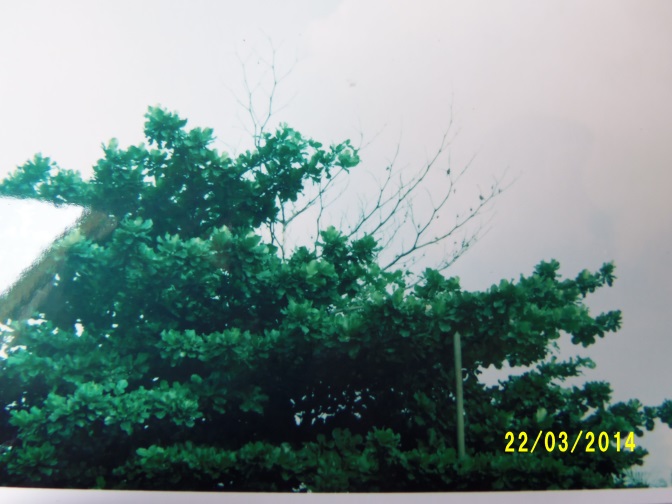 Par la suite le Voyant continu : « quant on manque l’amour, on n’a pas et on ne connaît pas Dieu. La guerre de Saddam HUSSEIN, c’était pour temporiser la troisième guerre mondiale d’essence nucléaire, de même que la chute du World Trade Center… Pourquoi donc voudrait-on avec acharnement que les gens meurent à Kinshasa ? Ignorez-vous que ce sera le début d’une guerre qui envahira le monde à partir de la RDC ? Dans sa miséricorde insondable, le Seigneur a bien pitié de nous. Cette miséricorde s’arrêtera avec la fin de la vie terrestre et laissera place au temps de la justice. L’Evêque doit saisir l’occasion offerte par la Vierge … Le 26 et le 28 novembre 2013, le Christ m’a parlé, il n’est pas en effet content des autorités de l’Eglise Catholique depuis 1988. Car leurs agissements ne respectent pas et ne se conforment pas du tout à la logique de ce qu’il a demandé à l’Eglise le 27 juillet 1988… C’est comme cela que MOBUTU m’a aussi présenté son inquiétude du fait qu’il n’avait pas été bien éclairé et bien orienté par le Cardinal ETSOU sur la Mère du Désarmement. Très dommage que le Cardinal Laurent MONSENGWO, qui comprenait et a vécu beaucoup de choses, semble ne plus rien comprendre quant aux exigences spirituelles de l’heure. C’est pour cela que, au stade où nous sommes, je lui ai dit que Scolastique n’était plus capable de jouer la médiation entre lui et moi… Le Ciel n’est pas très émerveillé du comportement général et dominant du Clergé kinois, malgré quelques exceptions notables (Abbé MAKAMBA, le Franciscain Fr Michel, le martyr jésuite René DE HAES, le jésuite Léon DE SAINT MOULIN, l’Abbé BUETUBELA … et beaucoup de prêtres du Bas-Congo). Mais comme personne n’est parfait dans ce monde, fût-il laïc ou clerc, nous continuons de prier pour ce clergé. L’Evêque devait entendre ces prêtres qui comprennent et ne pas se fier aux racontars en laissant de côté la vérité des faits. Il doit aider les Congolais, et c’est le sens de son Cardinalat ! Je trouve que l’intelligence chôme ! Il faut éviter trop de politique dans ce Message. Pour l’élection du Pape François, la Vierge a amené le Vatican ici, et j’ai tout expliqué à l’évêque,  je lui ai expliqué le profil du prochain Pontife et annoncé le jour de son élection. Quelques personnes sont témoins, entre autres le professeur MIMBU de l’Université Catholique du Congo. J’ai même expliqué ce qui a poussé S.S Benoît XVI a la renonciation : ce n’était pas uniquement, même pas principalement la faiblesse du corps, étant donné qu’il devait aller jusqu’au bout à l’instar de Saint Pierre. Mais il y a plus : il y a autre chose, quelque chose, quelque chose n’a pas été accompli selon la volonté de Dieu au sein de l’Eglise, défaut qui a contribué intensément à ce poids que Benoit XVI a ressent. En effet, tous les mystiques de l’Eglise n’ont pas médité dans l’humilité à la demande du Ciel … Et le Pape Benoît XVI n’en pouvait plus.«  Comprenez-moi bien : cet acte posé par le Pape Benoît XVI est un acte de sincérité vis-à-vis de la vérité évangélique qu’il vivait dans son cœur. Il sert de leçon à ceux qui cherchent à s’éterniser au pouvoir politique pour le pouvoir et non pour la bonne organisation de la cité. Toutefois, il n’est pas exclu de retenir que l’acte immoral suicidaire de son majordome, aidé par quelques géants de l’Eglise et du monde non éclairé divinement, cet acte, tout en précipitant la renonciation de notre Saint-Père devenu aujourd’hui Pape émérite, au niveau théologique et spirituel surtout, cela veut dire qu’il y a quelque chose qui échappe à l’intelligence gouvernante de l’Eglise institutionnelle… Et l’élection déjà déterminée par moi, après avoir beaucoup prié selon les indications du Christ et de sa glorieuse Mère pour l’avènement de ce Pape, n’est pas un fait du hasard ».Et pour bien comprendre ce phénomène dans notre Eglise mariale et pétrinienne, le Voyant  Raphaël MINGA KWETE confie que le Christ Jésus, Seigneur et Sauveur, et sa glorieuse Mère la Vierge Marie Mère de Dieu, salut du peuple romain et Mère du Désarmement, patronne de la RD Congo, lui ont demandé de ne le dire qu’au Pape François seul, pour le bien de l’Eglise et de l’humanité, selon la volonté de Dieu… C’est là une urgence de premier ordre si l’on veut vraiment que le règne de Dieu advienne dans notre monde. Cette date du 13 mars et celle de la création du G8 par le Pape François, par rapport à ce que le Voyant avait déjà communiqué en 1988 avant la chute du mur de Berlin sous la Perestroïka et Glasnost de GORBATCHEV, avec l’éclat divin du Bienheureux Jean-Paul  II, sauvé miraculeusement de la mort par Notre Dame de Fatima le 13 mai 1981, ces dates sont très significatives pour aider le Pape François. Et le Pape a tout intérêt de chercher  à connaître ce qui est caché derrière ces dates et tout le mystère qui les entoure pour bien réussir son ministère comme successeur de Simon-Pierre.Qu’il me soit permis d’insister sur l’urgence et la prudence qu’il y a pour le Saint Père de connaître le Voyant personnellement avant la fin de cette année 2014, qui représente le centième anniversaire de la première guerre mondiale. Le Voyant est revenu plusieurs fois sur cette urgence en des termes quelques peu suggestifs. Il a donné plusieurs fois ce MESSAGE qu’il a lui-même qualifié d’urgent :« Il y a quelque chose qui est entrain d’être préparé, qui n’est favorable ni pour lui le Pape, ni pour l’Eglise, ni pour le monde. Il sera aussi très favorable au Pape François de visiter le premier président noir des USA, Barak OBAMA, et de faire une prière qui lui sera inspiré avec le peuple américain des USA, après l’avoir faite à la Maison Blanche. Et pour le président OBAMA, il sera de même favorable de se rendre au Saint-Siège. Et pour bien marquer l’histoire positivement, qu’il demande au Saint-Père d’envoyer une équipe de scientifique chrétiens, astronomes, géochimistes, climatologues, botanistes, sismologues, et quelques médecins… ici en RD Congo, au lieu des apparitions de la Vierge sous ce titre inédit de l’histoire de la théologie mondiale « Mère du Désarmement » depuis le 03 mai 1988. Il fera mieux de joindre à cette équipe trois cents chrétiens, catholiques et protestants et d’autres personnes à la quête de Dieu, selon leurs convictions, avant la fin de cette année 2014. Par cette voie, les USA et le monde entier progresseront de manière équilibrée dans tous les domaines, et l’influence de la paix en ce millénaire pourra alors influencer beaucoup de choses présentement et à l’avenir de ce troisième millénaire et au-delà... C’est très urgent. Qu’on s’y penche, et qu’on ne néglige rien ».Ce disant, le Voyant me confie en effet qu’à partir de ce 16 mars on remarquera des modifications significatives du point de vue climatique dans notre système solaire. C’est là que je voudrais encore bien insister sur l’urgence liée à l’envoi de tous ces scientifiques ici au lieu des Apparitions pour le progrès de la science mondiale. Et je tiens aussi à signaler que, à voir de près, les prophéties que donne le Voyant ne sont pas comme des projections futuristes, car il se montre très engagé et très impliqué dans le processus de leurs réalisations. L’on devrait bien comprendre cela car il y a risque de perte de l’intelligence, perte qui conduirait dans une guerre nucléaire. Et quand il parle de ces choses, après l’avoir beaucoup écouté et observé, je suis parfois troublé :Tantôt c’est une personne qui parle, tantôt une autre personne ou un autre être entre en lui et l’investit et parle par sa bouche… C’est ici effectivement qu’il faut se rappeler la méditation humble de tous les mystiques de l’Eglise qui avait été demandée par la Vierge pour que l’on comprenne bien ce que le Seigneur veut faire ou réaliser dans le monde par son Voyant…Il continue : « c’est dommage que ceux qui sont à la tête du peuple préfèrent subordonner la volonté de Dieu à leurs intérêts politiques, alors que le Bon Dieu aime que sa Volonté soit faite sur la terre comme elle l’est au Ciel. Le 13 mars 1989, la Vierge m’a parlé de 11 ans d’emprisonnement des prêtres, de 60 ans pour les évêques, et de la diminution de la puissance économique de l’Eglise, au cas où l’on ne ferait pas la volonté du Ciel. Où en sommes-nous ? J’ai rappelé cela à l’Evêque. Actuellement, vous observez des guerres partout … 40 mouvements armés actuellement dans l’Est du Congo ! Vous ne comprenez toujours pas ? Qui contrôle et peut contrôler l’inspiration de son esprit ? Platon a parlé des idées, qui sont réelles. Mais je pose la question de savoir comment contrôler les idées qui passent dans notre mémoire ? Il faut une grâce spéciale. Je sais ce que je peux réaliser pour la gloire de Dieu, mais on ne me le permet toujours pas … l’absence, le sommeil et la léthargie du peuple et des chrétiens, qui ont été sauvés le 17 mai 1997, me bloque. Ils ont trompé Dieu … la richesse matérielle n’est rien sans cerveau, sans mémoire.On n’a pas fait la Basilique… on n’a pas agrandi le lieu des apparitions… le peuple a trompé… et tout est bloqué. J’ai le secret : et quoi qu’on fasse, rien ne réussira pour peu qu’on ne respecte la logique communiquée par la Vierge en ce lieu !!! On ne corrige pas le Bon Dieu.Vous ne connaissez pas l’origine du CHAN. Le fait pour la RDC d’être le premier pays à gagner cette coupe en 2009 - et vous connaissez vous personnellement le secret de cette victoire, et d’être le premier pays de l’Afrique noire à aller à la Coupe du monde, n’est pas un hasard. Je connais le secret ».Après ce communiqué, il y eut un intermède pendant lequel le voyant réclama qu’on lui fit le rapport sur l’avancement des travaux de « fermeture des portes ». S’étant levé pour apporter au maçon des précisions subtiles, nous l’y accompagnâmes. Après avoir donné des précisions architecturales, il se tourna de nouveau vers nous et dit :« Fermeture des portes ! Ce n’est nullement moi ! Ce ci ne vient pas de moi. C’est un signe que depuis que la Révélation a commencé, nous ne l’avons pas accueillie… nous avons refusé l’apparition. On a refusé même de croire en la résurrection : on rejette le message, la Vierge, et on recherche à éliminer le voyant. On a ferme le cœur à Dieu et aux offres de sa grâce. On a perdu l’espérance. C’est le sens du dessèchement de l’arbre de l’espérance à partir du sommet ». A cette explication, les chrétiens présents à la prière fondirent dans le désespoir et la tristesse. Alors le voyant précisa en disant que le temps n’était plus au rêve : « il faut beaucoup d’effort, et nous verrons que la situation du pays, de l’Afrique et du monde s’améliorera à partir du Congo. Rappelez-vous les conclusions des recherches du savant égyptologue Cheik ANTA DIOP qui a déclaré que le développement de l’Afrique viendra su Zaïre… »  De retour au-dessous du palmier, il se mit à exhorter l’assistance à rebouter d’effort en faveur du Seigneur et de sa volonté, surtout à éviter la lenteur dans les affaires spirituelles. Il dit entre autres :« Le Pape François, élu le 13 mars, n’a pas tardé à créé le G8 en vue du bien de l’Eglise universelle le 13 avril. Cette rapidité dans les affaires spirituelles est le signe de l’option pour Dieu et favorise beaucoup de grâces. Il est nécessaire pour le cardinal Monsengwo de comprendre cela et d’éviter une lenteur inutile dans les affaires spirituelles. Il a dit lui-même : « Makambo masanto basakanaka na yango te ». il est arrivé au bout, mais il doit redoubler d’effort pour combler des failles, il doit sortir de sa réserve. Le Christ m’a introduit des choses dans les yeux, et je sais tout voir. Les enfants de Fatima ne savaient même pas qu’il y aurait danse du soleil !« Le Cardinal Etsou voulait malheureusement vérifier la puissance d’action de la Mère de Dieu et Mère du Désarmement, et c’est pourquoi les armes de Mobutu n’ont pas parlé. Il fallait effacer le tableau de Mobutu avec ses gens. Tandis que Mobutu lui-même n’y croyait pas trop, Etsou lui a donné des garanties. Et il a manœuvré la messe de réparation et de consécration. C’est beaucoup de choses. L’actuel évêque doit faire des efforts pour comprendre ce qui s’est passé et comment ça s’est passé. Sinon, c’est extrêmement dangereux pour lui-même. On doit cesser de rêver. Pourquoi depuis le départ miraculeux de Mobutu les choses ne marchent toujours pas ? C’est que la cause est ailleurs. Le Bon Dieu veut que les hommes, que les Congolais s’approchent de lui par la pénitence, qu’ils découvrent la grandeur de son Nom et se rendent compte de l’inanité de leurs grigris et folies »« Le problème c’est qu’on ne croit pas à la résurrection des morts. Le Christ m’a expliqué ce mystère (1 Co 15) ; la Vierge m’a fait passer de la vie à la mort et de la mort à la vie. Je sais ce que c’est. Le Cardinal Laurent connait personnellement beaucoup de choses sur ce Message depuis Mobutu. Comprend-il pourquoi il a été le premier exégète africain et pourquoi c’est le 04 mai qu’il fut ordonné évêque, jour de la balle de papa Mathieu et de l’agenouillement de maman Elisabeth… ? Pourquoi néglige-t-il les voies par lesquelles toutes ces grâces lui sont accordées ? Il doit se réveiller. Dieu n’agit pas selon la volonté de l’homme. Mosengwo risque de tout hypothéquer, de tout perdre, même le paradis, à cause de la gloire éphémère de ce monde passager.Au sujet de mes études. La philosophie et la théologie sont des connaissances et des disciplines de base qui ont provoqué toutes les révolutions du monde. Un bon philosophe croyant, chrétien, est celui qui cherche, dans son étonnement, pourquoi nous sommes ici-bas et d’où vient l’univers. Cela le pousse à la science supérieure, la théologie, d’où Pierre Damien a pu parler de « philisophia ancilla theologiae ». Comment raisonner sur Dieu sans principes philosophique ? Notre raisonnement fonctionne suivant l’aspect de l’homme en tant que créé à l’image de Dieu. Il y a toujours deux niveaux : un niveau terrestre, naturel, et un niveau céleste. L’intelligence terrestre et naturelle doit conduire à connaitre le Créateur de cette nature qui permet justement de vivre, sinon on pose des actes qui tendent à détruire cette nature, et par là, on s’écarte de la voie et de la loi de Dieu qui demande à l’homme de soumettre la nature. Dès lors, vous pouvez bien comprendre le déséquilibre climatique qui domine notre univers actuel. La danse du soleil reflète effectivement ce déséquilibre de notre intelligence par rapport à la volonté de Dieu. C’est cela qui m’a poussé à déclarer : « L’essentiel c’est la volonté de Dieu, les calculs humains n’ont pas de valeurs réelles d’élévation ontologique de l’être humain, c’est-à-dire de la créature créée et mortelle ». Nous avons reçu cette intelligence, et celui qui nous l’a donnée veut que nous agissions conformément à sa sainte volonté. Certes, c’est difficile de le faire à cent pour cent, mail il faut l’élan du cœur. La Vierge avait déjà perçu le danger qui guettait le monde par suite du développement de l’intellectualisme, le grand progrès de l’intelligence qui tendait à écarter Dieu de l’univers de l’homme. Et cela risquerait de conduire au développement de l’apostasie pour que finalement le 666, symbole du diable, oriente les actions des hommes ».Ayant dit cela, le voyant ajouta une précision importante pouvant aider l’assistance à bien saisir le sens caché du miracle de la danse du soleil. Au préambule, il signala la différence que l’on doit établir entre ce miracle tel qu’il a été vécu à Fatima et tel qu’il est vécu à Kingasani. Il fit observer :«  Les enfants de Fatima ne savaient pas qu’allait se produire ce miracle. Mais à Kisangani, il y avait tout autre chose. Je sais tout voir à l’avance capter tous les événements du monde, passés, présents et futurs selon la grâce que Dieu m’a donnée. C’est pourquoi je peux déterminer à l’avance la date et l’heure précises aux quelles se produira tel ou tel événement : le 17 mai 97, les différences de la danse du conseil, la renonciation de Benoit IVI, l’élection du pape François, plusieurs autres événements que vous connaissez souvent avant qu’ils ne se produisent. »Qu’il me soit permis de rappeler à ce niveau, partant de ce que je sais de sa personne à partir de tous mes contacts et de toute ma proximité avec lui, le sens et la portée profonds de ce pouvoir unique, car à certains moments et dans certaines circonstances, il sait me confier certaines réalités très intimes. Ce pouvoir, en effet, est lié à des éléments surnaturels inconnus dans notre nature, comme m’a-t-il confie, tels que la poudre de feu que la Vierge a déposé dans ses yeux le 3 ami 1988, et aussi aux douze bénédictions mystérieuses du Christ lui-même sur sa tête en la solennité des Bienheureux Apôtres Pierre et Paul. Soit dit avec précision, le Christ l’a béni douze fois en utilisant la pate du ciment du Ciel et en faisant le signe de Croix avec le couteau de maçon (la truelle), de manière à former la barrette cardinalice. Ces douze bénédictions, ces douze fois sont à comprendre en rapport avec les douze tribus d’Israël, les douze Apôtres du Christ et tout ce qui est lié au mystère de ce chiffre dans la symbolique judéo-chrétienne. Une méditation profonde, mais humble de tous les mystiques de l’Eglise servirait à mieux comprendre le mystère lié et signifié par ces douze bénédictions, surtout en considérant la date à laquelle le Christ les réalise, i.e. la solennité des saints Pierre et Paul, ces deux colonnes de l’Eglise. Par ailleurs, le Christ a introduit dans les yeux du voyant et à plusieurs reprises une poudre de feu et des étincelles sous forme de pierres fines inconnues dans notre système solaire. Il a soufflé deux fois sur lui et lui a remis plusieurs fois les clefs de l’Eglise et du monde, ce qui lui permet de connaître presqu’à 90% tout ce qui arrive dans notre système solaire et au-delà. Je dis cela de par l’expérience que j’ai de plusieurs de ses prophéties (le dossier Kadhafi, Gbagbo, l’élection et la réélection du premier président noir à la tête de la plus grande puissance du monde, la renonciation du Pape Benoît XVI, l’élection du Pape François, la création de S.E. Laurent Cardinal Monsengwo, la victoire de la R.D.Congo au CHAN 2009, le printemps arabe avec toutes les révolutions y afférentes, l’affaire Putin en Ukraine, Coupe du monde en Afrique du Sud, les élections de 2011 en RD Congo, l’affaire Mars express… c’est inimaginable). Ce pouvoir des clefs est à comprendre en référence à Simon-Pierre et à Melchisedek, roi et prêtre.Ce n’est pas tout. Une colonne d’anges est restée attachée à son oreille droite et relie cette oreille à celle de la Vierge Marie Immaculée Mère du désarmement depuis le 03 mais 1988. C’est ainsi que parfois quand il parle, j’ai la nette impression qu’il nous transmet ces communications par autorisation du Ciel. C’est ainsi que, quand on lui parle, si, tenant sa Croix, il porte sa main droite à cette oreille droite, je me trouve déjà en face d’inouï soit sur ce qu’il vient d’écouter, soit sur autre chose, d’inattendu. Je note là ses différentes communications sur les réalités invisibles, la résurrection des morts, le secret même de la mort, et surtout les différentes préventions sur certaines imminentes.A noter par ailleurs que le don de guérison lui a aussi été confié à un degré supérieur, sans oublier le don de connaissance et de lire dans les consciences des gens certainess choses. Il sait vous révéler certaines pensées de votre conscience sans que vous les ayez exprimées… Mais souvent, il déclare ne pouvoir les dire que quand la Vierge ou le Christ lui-même lui en donne l’autorisation.Toujours en rapport avec ce pouvoir qui singularise sa personne, il faut signaler ce phénomène très étonnant des photographies sur sa personne physique qui ont donné d’innombrables éléments surprenants.  A titre exemplatif, citons des photographies où apparaissent : une étoile jaune sur sa tête, une étoile bleue-blanche sortant de sa bouche, des éclairs tout autour de son  corps, une boule de feu blanc sur sa main droite, le soleil entre ses mains, des étoiles qui l’entourent, Jésus sous plusieurs formes dans la personne, comme en 2002 : Jésus crucifié sur la Croix, en 1998, où l’on voit Jésus toquant sur la porte de nos cœurs représentés par la porte d’une maison, et les gros Jésus souffrant en 2013… A la vue de ces signes déconcertants, je lui ai posé la question de savoir s’il était le Christ.  Avec vigueur et admonestation, il déclare qu’il n’est pas le Christ, mais il dit sereinement être l’un de ses plus grands proches amis… Et, bien que né en R.D. Congo, il appartient à la famille de JACOB le Patriarche, et que son être est très lié en grande partie au mystère du roi et grande partie au mystère du roi et grand prêtre Melchisédek… Et lui-même aime revenir fréquemment,  dans des circonstances données, sur le mystère de ce personnage qui a béni Abraham, le père du peuple élu et sacerdotal, et à qui le père des croyants a dû offrir la dîme.Sur le phénomène de la mort qui déconcerte notre humanité, il déclare tout sereinement : « Le secret qui m’a été donné par la Vierge, c’est d’expliquer comment on ressuscitera au dernier jour on lira avec intérêt tout le chapitre 15 de la première épître de l’apôtre Paul aux Corinthiens… La Vierge ne parle pas de « mystère » mais elle utilise l’expression « secret », tout en appliquant cela dans mon esprit, dans mon corps… mais il m’est interdit de le révéler. Toutefois, si c’est une mort satanique et que l’on m’atteint et m’amène la personne à temps, j’ai le pouvoir de bloquer cette mort ».Après tout cela, il m’a expliqué le sens profond du miracle de la danse du soleil.  A cet effet, il déclare :« Dans notre nature naturante (cf. Spinoza et Leibniz), la vie est impossible en dehors du soleil. Le Christ est Soleil de Justice. La fixité du soleil répond à l’amour de Dieu de voir l’humanité stable dans la lumière, une lumière stable. Et lorsque ce soleil commence à bouger miraculeusement mais par rapport à notre intelligences c’est juste pour signaler que Celui qui a placé ce soleil pour le bien de l’humanité trouve que les hommes sont dans l’agitation par le fait que leurs actions ne répondent plus à sa sainte volonté. Alors le Seigneur voudrait les aider à retourner vers lui, à changer leurs conduites et leurs comportements.Et puisque Marie est la Femme vêtue du Soleil, c’est pourquoi ces miracles de danses du soleil adviennent souvent après les apparitions de la Vierge Marie, qui, chaque fois qu’elle apparait, parle, au nom de son divin fils Jésus-Christ, Seigneur et Sauveur, de la conduite négative de l’humanité, pour que cette dernière rectifie sa manière d’agir, de peur qu’elle soit prise aux pièges du destructeur, le prince du mensonge, le serpent antique, Satan. Ce que la Vierge  veut, c’est la conversion des hommes à son Fils Jésus. La conversion n’est pas un processus caractérisé par la lâcheté ni la passivité.  C’est un changement, un retournement, une transformation d’une nature ou d’une forme en une autre. Et dans ce processus, il y a intervention nécessaire de la puissance, de l’énergie, de la force, ainsi qu’on le voit dans tous les processus chimiques ou physiques de conversion (des métaux par exemple).  Là se trouve le sens et l’exigence du désarmement.  Ce titre n’est  donc pas à confondre avec celui de « Reine de la Paix », quand bien même pour que la paix advienne, il faut détruire les puissances du mal. Les  chrétiens doivent s’engager avec détermination. Il faut donc éviter cette fausse idée de la Mère du Désarmement qui vous pousse à l’oisiveté, à la lâcheté, à la creuse méditation sans action pour bousculer le diable ».«  Ce sont les lois du monde invisible qui nous échappent parce que nous ne voulons pas connaître. Ecoutez : à l’heure de la mort, il y a cessation de l’activité électrique du cerveau, et c’est pourquoi le corps devient froid. Le souffle qui s’en va est en réalité une personne très puissante dont le corps est tellement léger qu’il peut faire le tour de tout l’univers en quelques poussières de secondes. Et si cette âme, qui devient personne invisible et sort par la bouche, celle-ci étant la porte de sortie, a été bien  préparée avant la mort par la prière des chrétiens, la pénitence, les sacrements de l’Eglise, alors les anges de la paix viennent vite à son secours pour la récupérer, le corps mortel qui est resté en attente de la résurrection ne peut pas faire peur aux gens. Par contre, lorsque la préparation a fait défaut, lorsque la prière est faible ou inexistante, les anges révoltés récupèrent le corps et cette âme pour la consommation de la rétribution finale.De la sorte, partout ou le corps mortel est déposé, même à terre, même s’il devenait poussière ou se transformait de plusieurs manière, il y a toujours un contact entre cette âme devenus personne invisible très puissante et le corps mortel transformé. C’est pourquoi, quand nous invoquons les saints et les martyrs, effectivement ils viennent à notre secours si nous avons bien prié, et certaines personnes ont des grâces de les voir. Plus proche de nous peut être cité Pardre Pio.Si on n’a pas prié, si on n’a pas bien fait le travail de la conversion des âmes, les anges révoltés récupèrent l’âme, personne invisible devenue très puissante, pour provoquer des dégâts dans le monde et donner la richesse matérielle et quelques pouvoirs mondains aux adeptes de Satan qui sont encore sur cette terre des hommes. C’est à ce niveau qu’il faut signaler l’importance du mystère des sacrements de l’Eglise, le sens de la prière du Rosaire. Mais le oui de Marie à l’Archange Gabriel, à travers lequel toute la puissance de l’Esprit Saint viendra la couvrir somme d’une ombre, n’étant pas bien connu et bien compris faute d’explication approfondie et continuelle, les chrétiens disent que leur prière est faible, et que Dieu est très loin d’eux. C’est surtout parce qu’ils ignorent que c’est par Marie que Dieu est devenu plus proche des hommes. Il nous est difficile, à tous hommes, de triompher de Satan sur terre des hommes   sans tenir compte de Marie, sans son secours, elle qui est la voie choisie par le Seigneur lui-même (Jn 2, 1-12 ; Is 7, 14 ; Michée 5, 1-2 ; Luc 1, 26-55 ; Ap 12… à la lumière de Gn 3, 15). C’est pourquoi, vouloir enterrer le mystère du 17 mai 1997 est une perfidie pour le Seigneur, une tentative d’apostasie. Je sais comment Joseph Kabila est devenu président… il peut même rester à ce poste jusqu’en 2021, voire 2015.»Un phénomène à noter. A 17h50, pendant que le voyant a la parole, deux arcs-en-ciel apparaissent à la surface du ciel, à l’orient. Le voyant voulut expliquer le sens de ce phénomène, mais, brusquement, à la stupéfaction, il entonna la prière (Hymne au Doux Cœur de Jésus, un Ave, un Pater, trois invocations faites aux Anges et à tous les Saints conjointement, invocation de plusieurs saints). La prière finie, il invite toute la communauté à s’avancer vers les travaux de «fermeture des portes » pour en recevoir une explication brève. Ceci ayant été fait, il prononça la formule de clôture de la prière par un souhait de paix à tous et à chacun. Il est 24h40, quand les dévots se dispersèrent.Fait à Kinshasa, le 04 février 2014Raphaël MINGA KWETE Espérance de la CroixVoyant principal et responsable du Cite « Nzete Ekauka »Photo de l’arbre desséché (Nzete ekauka) 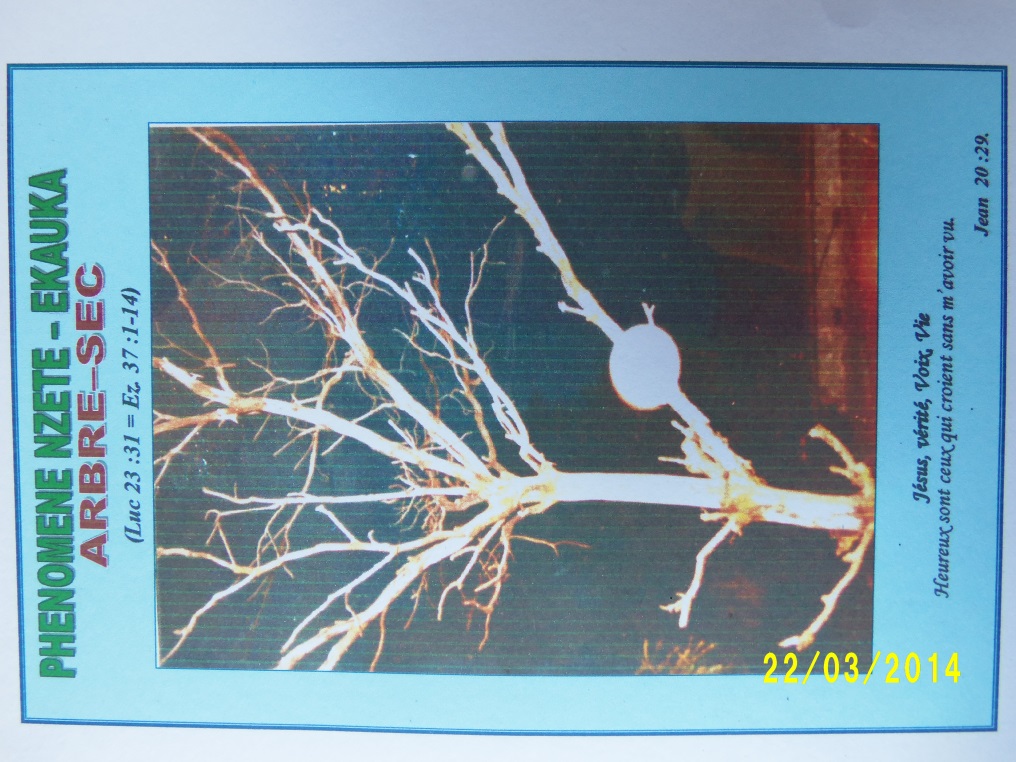 